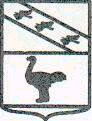 Администрация города ЛьговаКурской областиПОСТАНОВЛЕНИЕот  05.02.2018 №  123Об установлении расходного обязательства на финансирование мероприятий по реализации муниципальной программы «Формирование современной городской среды муниципального образования «Город Льгов» на 2018-2022 годы»        В соответствии со статьей 86 Бюджетного кодекса Российской Федерации и для обеспечения мероприятий, направленных на реализацию муниципальной программы «Формирование современной городской среды муниципального образования «Город Льгов» на 2018-2022 годы» Администрация города Льгова Курской области  постановляет:        1. Установить расходное обязательство по реализации муниципальной программы «Формирование современной городской среды муниципального образования «Город Льгов» на 2018-2022 годы» на 2018 год.        2. Управлению Финансов Администрации города Льгова обеспечить исполнение расходного обязательства, указанного в пункте 1 настоящего постановления, в пределах средств, предусмотренных в бюджете муниципального образования «Город Льгов» в рамках муниципальной программы «Формирование современной городской среды муниципального образования «Город Льгов» на 2018-2022 годы» на 2018 год.       3. Контроль за исполнением настоящего постановления возложить на заместителя Главы Администрации города Льгова  И.П.Газинского.      4. Постановление вступает в силу со дня его подписания.                      Глава города	                                   	В.В.Воробьёв